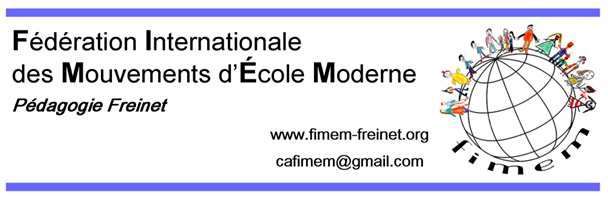 Fiche d’identification biennale 2020-2022 1- Mouvement // Movement // Movimiento: Nome complet // Full  name // Nombre completo – Polskie Stowarzyszenie Animatorów Pedagogiki C. Freineta (The Polish Association of the Célestin Freinet’s Pedagogy Animators)Sigle // Acronym // Acrónoimo  - PSAPCFCourriel  du Mouvement  (adresse à créer si ce n’est déjà fait) // Movement email (address to be created if not already done ) // Correo electrónico del movimiento (dirección que se creará si aún no lo ha hecho)    Regina Chorn – e-mail: rjchorn@interia.plDate de fondation // Foundation date // Fecha de fondation 1992 (the official associaton PSAPCF)Date d’affiliation Fimem // Affliliation date Fimem // Fecha de filiación Fimem  - 1957 ( Freinet‘s pedagogical animators group – unofficial movement)Pays // country // país: POLANDPrésident/e, Chairman, Presidente: Nom // Name // Nombre and  e-Mail  Chairwoman oft he PSAPCF – Marzena Kędra, e-mail: marzena.kedra@interia.pl4-Trésorier/Treasurer/Tesorero: Nom // Name // Nombre and  e-Mail       Treasure – Jagoda Dorociak, e-mail: skarbnik@freinet.plSecrétaire/ Secretary/secretario : Nom // Name // Nombre and  e-Mail  Secretary – Bożena Ruszkiewicz, e-mail: bozena820@wp.plDates habituelles de vos assemblées générales // Usual Dates of your general assembly // Fecha de la  Asamblea general : Next GA oft he PSAPCF will be in 20217-Nombre de Membres // Number of members // Número de miembros:  in 2019 – 152 members, in 2020 – 216 members Ce document doit parvenir avant le 15 juin  2020 à / Please, give this paper before June 15th 2020 back to / Por favor, enviar este documento antes el 15 junio 2020  a CA de la Fimem (cafimem@gmail.com) Le Conseil d’Administration de la FIMEM The Board of Directors of FIMEM El Consejo de Administración FIMEM  